W tym tygodniu zapoznajemy się z literą  „G”.Propozycja ćwiczeń jakie można wykonać z dziećmi:- Kolorowanie poniższej karty ( zawieszenie jej w widocznym miejscu w pokoju  dziecka)- Nazwanie  przedmiotów znajdujących się na poniższej karcie- Sylabizowanie wyrazu „garnek” – określenie liczby sylabW kartach pracy dzieci mogą wykonać stronę 27. 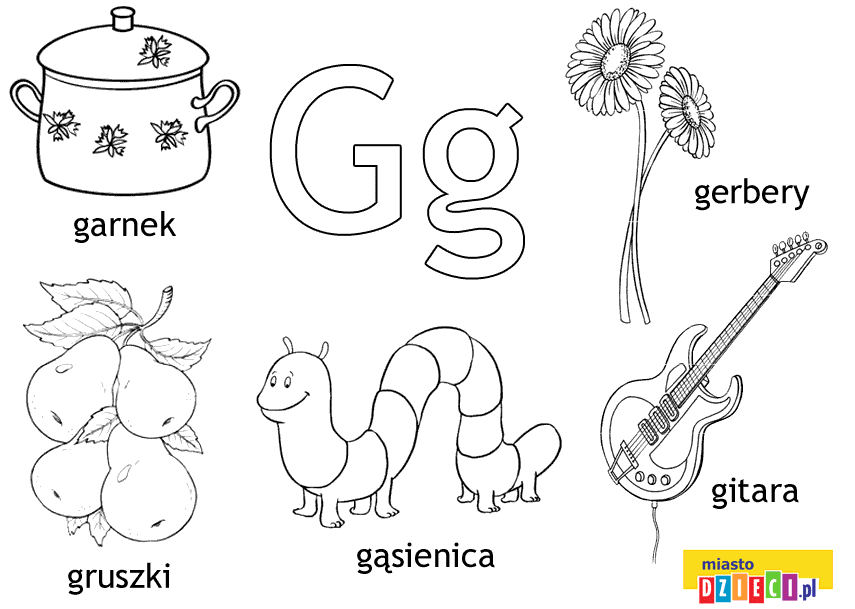 